§4-1506.  Rate of interest(1).   If, under this Article, a receiving bank is obliged to pay interest with respect to a payment order issued to the bank, the amount payable may be determined:(a).  By agreement of the sender and receiving bank; or  [PL 1991, c. 812, §2 (NEW).](b).  By a funds transfer system rule if the payment order is transmitted through a funds transfer system.  [PL 1991, c. 812, §2 (NEW).][PL 1991, c. 812, §2 (NEW).](2).   If the amount of interest is not determined by an agreement or rule as stated in subsection (1), the amount is calculated by multiplying the applicable federal funds rate by the amount on which interest is payable and then multiplying the product by the number of days for which interest is payable.  The applicable federal funds rate is the average of the federal funds rates published by the Federal Reserve Bank of New York for each of the days for which interest is payable, divided by 360.  The federal funds rate for any day on which a published rate is not available is the same as the published rate for the next preceding day for which there is a published rate.  If a receiving bank that accepted a payment order is required to refund payment to the sender of the order because the funds transfer was not completed, but the failure to complete was not due to any fault by the bank, the interest payable is reduced by a percentage equal to the reserve requirement on deposits of the receiving bank.[PL 1991, c. 812, §2 (NEW).]SECTION HISTORYPL 1991, c. 812, §2 (NEW). The State of Maine claims a copyright in its codified statutes. If you intend to republish this material, we require that you include the following disclaimer in your publication:All copyrights and other rights to statutory text are reserved by the State of Maine. The text included in this publication reflects changes made through the First Regular and First Special Session of the 131st Maine Legislature and is current through November 1. 2023
                    . The text is subject to change without notice. It is a version that has not been officially certified by the Secretary of State. Refer to the Maine Revised Statutes Annotated and supplements for certified text.
                The Office of the Revisor of Statutes also requests that you send us one copy of any statutory publication you may produce. Our goal is not to restrict publishing activity, but to keep track of who is publishing what, to identify any needless duplication and to preserve the State's copyright rights.PLEASE NOTE: The Revisor's Office cannot perform research for or provide legal advice or interpretation of Maine law to the public. If you need legal assistance, please contact a qualified attorney.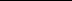 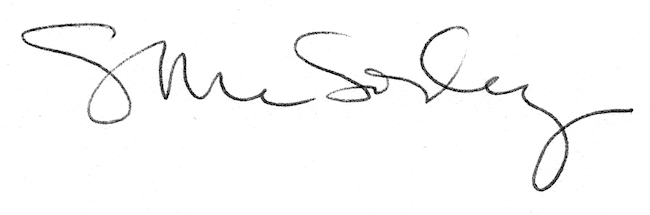 